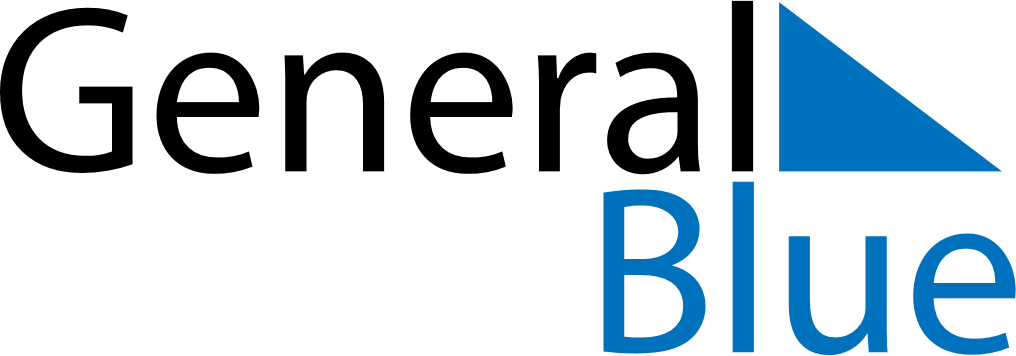 Daily PlannerFebruary 8, 2021 - February 14, 2021Daily PlannerFebruary 8, 2021 - February 14, 2021Daily PlannerFebruary 8, 2021 - February 14, 2021Daily PlannerFebruary 8, 2021 - February 14, 2021Daily PlannerFebruary 8, 2021 - February 14, 2021Daily PlannerFebruary 8, 2021 - February 14, 2021Daily Planner MondayFeb 08TuesdayFeb 09WednesdayFeb 10ThursdayFeb 11FridayFeb 12 SaturdayFeb 13 SundayFeb 14MorningAfternoonEvening